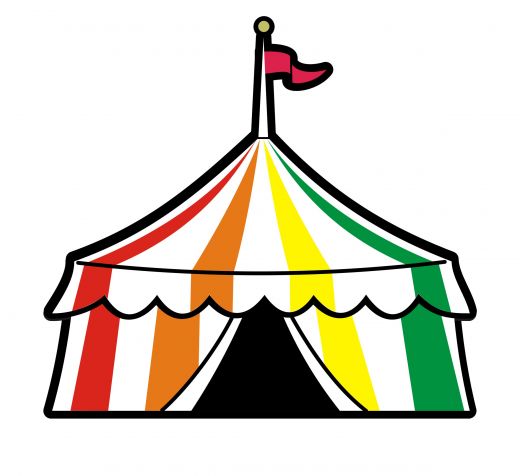 Georgetown Elementary School Spring Carnival! Friday, May 23rd, 2014 at 5:30 PM-8:30 PMRain Date: Friday, May 30th, 2014 5:30 PM-8:30 PM  Wristbands are $10.00 a piece and include all games, rides, cotton candy & popcorn. Wristbands are available for purchase the night of the carnival for $15.00 Pizza and water will be available to purchase. School Carnival Ticket Order Form(Checks Payable to: Georgetown PTC)Students Name______________________________________Teacher______________Grade________Students Name______________________________________Teacher______________Grade_________Students Name______________________________________Teacher______________Grade_________TOTAL NUMBER OF WRISTBANDS X $10.00 =  Total $_________________Wristbands will be passed out the night of the carnival, please return form no later than 05/21/2014 to teacher with cash or check. If you have any questions, please contact Stacey Alexander (616) 914-6896.  